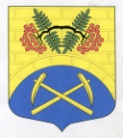 АДМИНИСТРАЦИЯ МУНИЦИПАЛЬНОГО ОБРАЗОВАНИЯПУТИЛОВСКОЕ  СЕЛЬСКОЕ ПОСЕЛЕНИЕ КИРОВСКОГО МУНИЦИПАЛЬНОГО РАЙОНА ЛЕНИНГРАДСКОЙ ОБЛАСТИПОСТАНОВЛЕНИЕот 19 августа 2019 года № 213Об утверждении схемы размещения нестационарных торговых объектов на территории муниципального образования Путиловское сельское  поселение Кировского муниципального района Ленинградской областиВ целях развития торговой деятельности на территории муниципального образования Путиловское сельское поселение Кировского муниципального района Ленинградской области, в соответствии с пунктом 1 статьи 39.36 Земельного кодекса Российской Федерации, Федеральным законом Российской Федерации от 28 декабря 2009 года № 381-ФЗ «Об основах государственного регулирования торговой деятельности в Российской Федерации», Постановлением Правительства Российской Федерации от 29 сентября 2010 года № 772 «Об утверждении Правил включения нестационарных торговых объектов, расположенных на земельных участках, в зданиях, строениях и сооружениях, находящихся в государственной собственности, в схему размещения нестационарных торговых объектов», Приказом Комитета по развитию малого, среднего бизнеса и потребительского рынка Ленинградской области от 12 марта 2019 года № 4 «О порядке разработки и утверждения схем размещения нестационарных торговых объектов на территории муниципальных образований Ленинградской области», с учетом положений Федерального закона от 06 октября 2003 года № 131-ФЗ «Об общих принципах организации местного самоуправления в Российской Федерации»,    п о с т а н о в л я ю:1.Утвердить схему размещения нестационарных торговых объектов на территории муниципального образования Путиловское сельское поселение Кировского муниципального района Ленинградской областитекстовую часть согласно приложению 1;графическую часть согласно приложению 2. 	2. Считать утратившими силу постановления администрации МО Путиловское сельское поселение от 31.05.2017 № 112 " Об утверждении  схемы размещения нестационарных торговых объектов на территории муниципального образования Путиловское сельское поселение Кировского муниципального района Ленинградской области».3. Постановление подлежит опубликованию на официальном интернет-сайте  администрации МО Путиловское сельское поселение и вступает в силу со дня его опубликования.4. Контроль за исполнением настоящего постановления возлагаю на себя.Заместитель  главы администрации                                              Т.Н. ИванцоваРазослано: дело,, сайт МО Путиловское сельское поселение, прокуратура , администрация Кировского муниципального района Ленинградской области,  Комитет по развитию малого, среднего бизнеса и потребительского рынка Ленинградской областиПриложение 1Утверждено
постановлением администрации МО Путиловское сельское поселение от 19 августа  2019 года № 213Приложение 2Утверждено
постановлением администрации МО Путиловское сельское поселение от 19 августа  2019 года № 213Схема размещения нестационарных торговых объектов на территории муниципального образования Путиловское сельское  поселение Кировского муниципального района Ленинградской области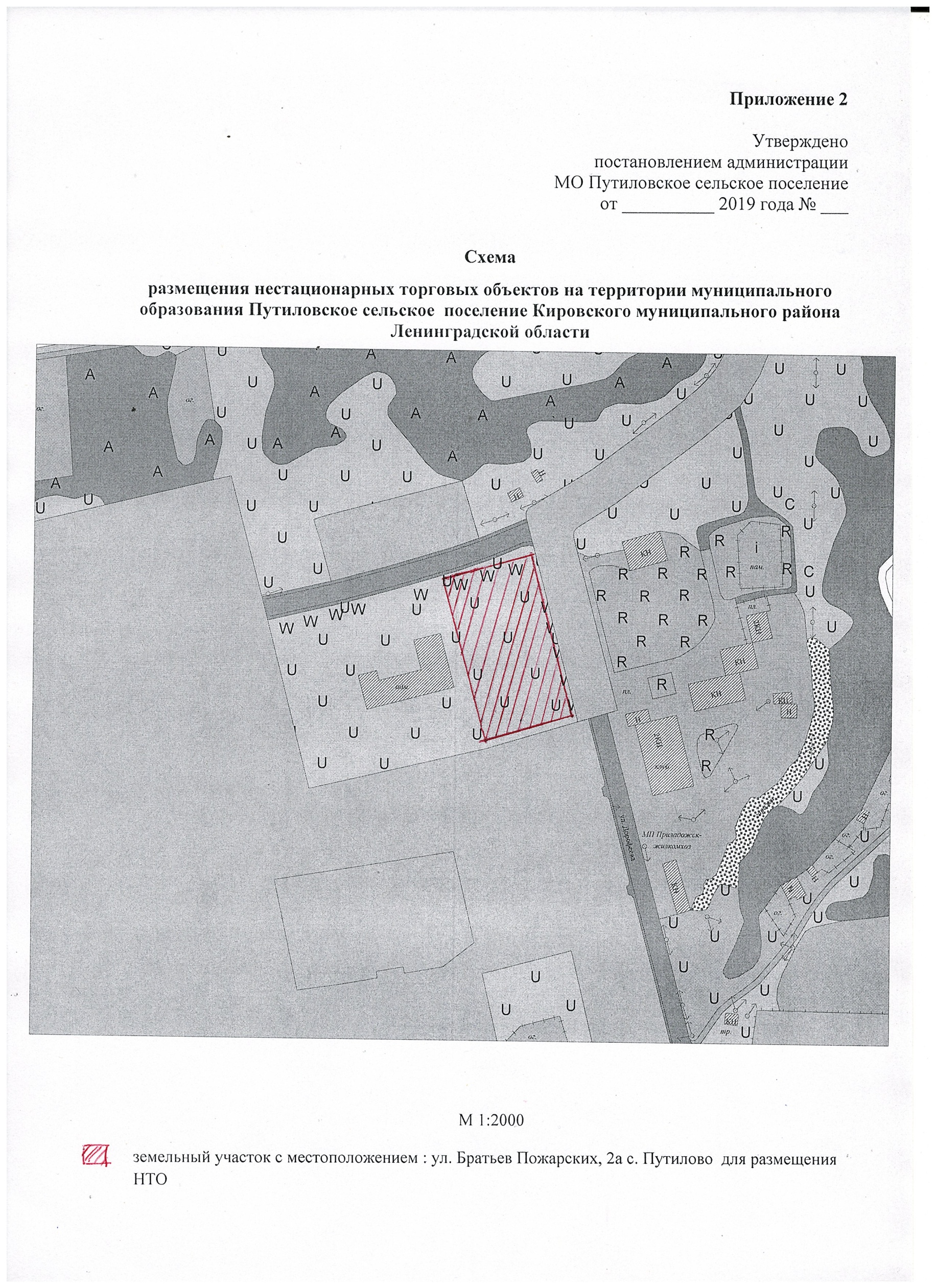 М 1:2000земельный участок с местоположением : ул. Братьев Пожарских, 2а с. Путилово  для размещения НТОСхема размещения нестационарных торговых объектов на территории муниципального образования Путиловское сельское  поселение Кировского муниципального района Ленинградской областиСхема размещения нестационарных торговых объектов на территории муниципального образования Путиловское сельское  поселение Кировского муниципального района Ленинградской областиСхема размещения нестационарных торговых объектов на территории муниципального образования Путиловское сельское  поселение Кировского муниципального района Ленинградской областиСхема размещения нестационарных торговых объектов на территории муниципального образования Путиловское сельское  поселение Кировского муниципального района Ленинградской областиСхема размещения нестационарных торговых объектов на территории муниципального образования Путиловское сельское  поселение Кировского муниципального района Ленинградской областиСхема размещения нестационарных торговых объектов на территории муниципального образования Путиловское сельское  поселение Кировского муниципального района Ленинградской областиСхема размещения нестационарных торговых объектов на территории муниципального образования Путиловское сельское  поселение Кировского муниципального района Ленинградской областиСхема размещения нестационарных торговых объектов на территории муниципального образования Путиловское сельское  поселение Кировского муниципального района Ленинградской областиСхема размещения нестационарных торговых объектов на территории муниципального образования Путиловское сельское  поселение Кировского муниципального района Ленинградской областиСхема размещения нестационарных торговых объектов на территории муниципального образования Путиловское сельское  поселение Кировского муниципального района Ленинградской областиСхема размещения нестационарных торговых объектов на территории муниципального образования Путиловское сельское  поселение Кировского муниципального района Ленинградской областиСхема размещения нестационарных торговых объектов на территории муниципального образования Путиловское сельское  поселение Кировского муниципального района Ленинградской областиИнформация о НТОИнформация о НТОИнформация о хозяйствующем субъекте, осуществляющем торговую деятельность в НТОИнформация о хозяйствующем субъекте, осуществляющем торговую деятельность в НТОИнформация о хозяйствующем субъекте, осуществляющем торговую деятельность в НТОРеквизитыдокументовнаразмещениеНТОЯвляется ли хозяйствующий субъект, осуществляющий торговую деятельность в НТО, субъектом малого и(или) среднего предприниматель ства (да/нет)ПериодразмещенияНТОПериодразмещенияНТОИдентифика­ционный номер НТОМесторазмещенияНТО(адресныйориентир)ВидНТОПлощадьНТОСпециализацияНТОНаименова-ниеИННТелефон ( по желанию)Телефон ( по желанию)С(дата)По(дата)123456789101112---ул. Братьев Пожарских, 2а с.Путилово-------------------------------